Nieuw bij Femma Kasterlee!BOOTCAMPWil je op een leuke uitdagende manier sporten? Je conditie verbeteren? En eens wat nieuws uitproberen? Hou je van uitdagingen? Kom zeker eens proberen en ga de challenge aan! Welkom op onze bootcamp!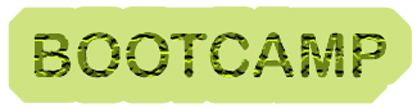 Waar en wanneer: elke woensdag (uitgez. tijdens de schoolvakanties) van 19u30 tot 20u30 op het sportveld achter de sporthal op het DuineneindEerste gratis kennismakingles 21/9Je kan ter plaatse inschrijven na de lesprijs: 55 € voor de lessenreeks tot eind decemberBetaal je in september dan krijg je 10 € kortingHeb je al ingeschreven voor een andere sportactiviteit van Femma Kasterlee krijg je vanaf de 2de sport € 10,00 extra korting.